密封袋及干燥剂信息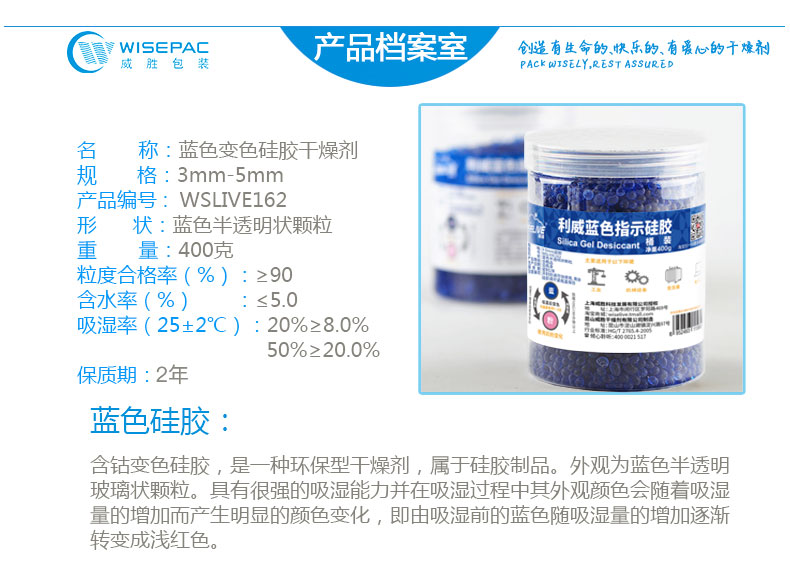 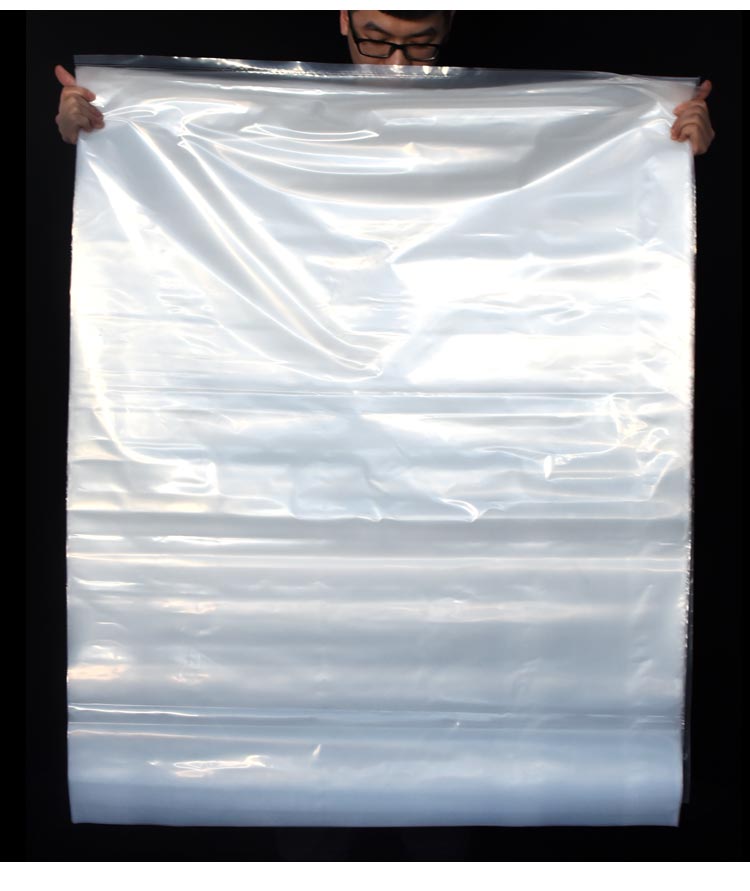 密封袋厚度为双面12丝，大概厚度与超市卖的卫生纸包装袋厚度相似。尺寸为130cm*160cm。